Základní škola pro tělesně postižené, Opava, Dostojevského 12 Zřizovatel: Ministerstvo školství, mládeže a tělovýchovy - přímo řízená organizaceKONCEPCE ROZVOJE ŠKOLY 
NA OBDOBÍ 2020 – 2022


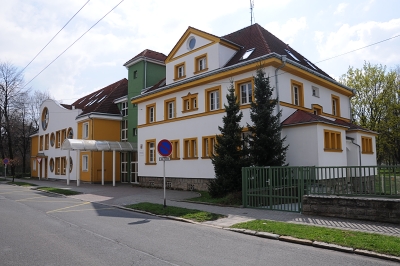 Vize školy „Škola pro život“ – škola, která připraví žáky se speciálními vzdělávacími potřebami pro uplatnění v běžném životě, škola do které žáci i učitelé chodí rádi.Vypracovala Mgr. Silvie HäuserováV Opavě dne 23. 2. 2020Tato koncepce rozvoje školy je zpracována jako podklad pro konkursní řízení na funkci ředitelky školy. Koncepce rozvoje školy vychází z osvědčeného a časem prověřeného trendu předcházejících let a bude pružně reagovat na změny, které si zejména v oblasti legislativní, odborné, finanční vyžádá školní život.  Základní analýza stavu školy Dlouhodobá strategie rozvoje školy Vytvářet výchovně edukativní a bezpečné prostředí, kde se žákům se speciálními vzdělávacími potřebami dostává kvalitní, komplexní, interdisciplinární, vyvážené péče, respektující osobnost a potřeby žáků. Modernizovat školní kurikulum, které bude odpovídat potřebám a požadavkům speciálního vzdělávání. Dát žákům základy k celoživotnímu vzdělávání a usilovat o uplatnění absolventů na trhu práce.Cíle a záměry školy Ve výchově a vzdělávání žáků je jednoznačně upřednostňován hlavní cíl – optimální rozvoj osobnosti žáků se speciálními vzdělávacími potřebami, jejich sociální, pracovní a kulturní integrace. Edukační proces probíhá v souladu se školským zákonem, prováděcími předpisy, Dlouhodobým záměrem vzdělávání a rozvoje vzdělávací soustavy České republiky.Profilace školyProfilace školy vychází z dlouhodobé koncepce a výchovně vzdělávacího záměru, kterým je poskytovat žákům a jejich zákonným zástupcům takové služby, které povedou k co největší samostatnosti dětí a jejich budoucímu optimálnímu zapojení do života společnosti.Škola rodinná – pozitivní atmosféra školy Škola otevřená – zpřístupnění informací o naší škole směrem ven, ale i jako permanentní otevření se informacím, novým trendům, podnětům, metodám a široké spolupráci s veřejností, organizacemi a institucemi Škola respektu a tolerance – posilování partnerských vztahů, ohleduplnost, ochota pomoci, spolupráceŠkola pro skutečný život – eliminace zdravotního postižení, příprava žáků pro vstup do reálného života, uplatnění absolventů na trhu práceVýchovně vzdělávací oblastŠkolní vzdělávací program (ŠVP) „Škola pro život“ vychází z Rámcového vzdělávacího programu pro základní vzdělávání a z jeho příloh.  ŠVP je otevřený dokument, který bude v kontextu s měnícími se potřebami společnosti a v nejlepším zájmu žáků průběžně inovován. vytvářet vhodné podmínky pro vzdělávání žáků se speciálními vzdělávacími potřebami, prohlubovat komplexní péči o žáky, podporovat spolupráci pedagogů se zdravotníky (lékaři, fyzioterapeuti) a dalšími odborníky (pracovníci školských poradenských zařízení, klinický logoped, psycholog,…)implementovat vhodné výchovné a vzdělávací strategie (zohledňování potřeb, utváření pozitivního klimatu, variabilizace a diferenciace výuky, budování sociální komunikace, interakce, příprava na reálnou profesní orientaci a na společenské uplatnění, podpora soběstačnosti, zkvalitnění života jedinců s přiznanými podpůrnými opatřeními…) uplatňovat pedagogickou diagnostiku, zejména speciálně diagnostické formy rozvíjet klíčové kompetence žákůimplementovat do školního kurikula moderní metody a formy vzdělávání (zejména činnostní a prožitkové učení, učení v životních situacích, extrakurikulární aktivity)začleňovat do edukačního procesu inovativní postupy (moderní pedagogické a speciálně pedagogické poznatky), moderní informační a komunikační technologie (elektronická pedagogická dokumentace, řešení Google Apps pro vzdělávání, interaktivní tabule, iPady, speciální výukový software, 3D tisk, robotika,…) zavádět metodu CLIL do výuky využívat interaktivní učebnice, odbornou literaturu, internetové portálypokračovat v  úspěšných činnostech a projektech (Ovoce a zelenina, mléko do škol, projekty EVVO, výtvarné, literární, sportovní soutěže, kulturní představení,…)spolupracovat s rodiči, školskou radou a dalšími zainteresovanými subjektyzkvalitňovat gramotnosti – čtenářskou (čtenářský klub, čtenářské dílny, školní a městská knihovna, projekty,…), finanční (projekty, metodika, dosažení diamantového certifikátu)rozvíjet environmentální výchovu – Škola udržitelného rozvoje, podpora činnosti školního koordinátora EVVOvčleňovat do výuky projektové dny, organizovat školu v přírodě, lyžařský výcvikpodporovat aplikované pohybové aktivity – cyklistika (tandemová kola, handbike, Benecykl), lyžování (monoski), plavání, turistika, orientační závod, Unicurling, Boccia, Mölkki, Goalballzdokonalit polytechnické vzdělávání  zapojovat žáky do soutěží a projektů nejen na oblastní, ale i celostátní a mezinárodní úrovni (sledováním vyhlášených soutěží, grantů, projektů)spolupracovat se všemi typy škol, vytvářet společné projekty (MŠ, ZŠ, SŠ, VŠ)spolupracovat se zahraničními školami (Euroregion Silesia, Erasmus+, eTwinning, …) předcházet školnímu neúspěchu žáků (podpora žáků ohrožených školním neúspěchem, doučování, volnočasové aktivity, spolupráce s dobrovolníky)Materiálně – technická oblastNaše škola patří ke školám s nadstandardním vybavením. Hlavním příjmem k zajištění provozu školy bude rozpočet školy, přesto však vyvineme úsilí k získání dalších prostředků (mezinárodní projekty, granty, rozvojové programy MŠMT, dotační programy Statutárního města Opavy, sponzoring), které by měly přispět k dofinancování provozu rehabilitace, zajištění hipoterapie, na nákup některých kompenzačních, reedukačních, rehabilitačních školských pomůcek a k zatraktivnění  výuky. K tomu by měly sloužit i příjmy za provoz schválené doplňkové činnosti. zahájení předběžných jednání se zřizovatelem a dalšími zainteresovanými subjekty, týkajících se zřízení speciálně pedagogického centra, příprava koncepčních záměrů systematická modernizace materiálně technického vybavení školy, prostor rehabilitace, revitalizace školní zahrady, zázemí pro polytechnické vyučování nákup kompenzačních a reedukačních pomůcek, sportovních potřeb v rámci aplikovaných pohybových aktivit, komodit ICTsystematická údržba budovy a jejího okolí (výměna atypických kulatých oken v pohybovém sálu, oprava střechy garáže, kamenné zídky plotu, komínu, čištění a nátěr fasády, zřízení klimatizace do podkroví, …)Personální oblastNejcennějším kapitálem školy jsou pro nás lidé - spolupracující tým nadšených, kvalitních a schopných zaměstnanců, jimž umožňujeme osobnostní rozvoj a seberealizaci. Kvalita vzdělávání se v  našich podmínkách opírá o erudované učitele, multidisciplinaritu a vzájemnou spolupráci všech aktérů vzdělávání. V personální oblasti se stěžejně zaměřujeme na plánování lidských zdrojů, personální administrativu, vzdělávání a rozvoj zaměstnanců. udržet vysokou odbornou úroveň pedagogického sboru se smyslem pro týmovou práci, s příkladným vztahem a kladným přístupem k žákům s postižením, ochotou tvořit, vzájemně si pomáhat, inspirovat se a učit jeden od druhého udržet stabilní, kvalifikovaný a efektivně spolupracující tým pracovníků, kteří mají zájem o prosperitu školy motivovat vlastním příkladem zaměstnance k aktivnímu přístupu k práci a k dalšímu vzdělávání, průběžnému sebevzdělávání delegovat pracovní úkoly a pravomoci na vedoucí zaměstnance a pověřené pracovníky, pyramidový systém řešení úkolů, návaznost a propojenostutvářet podmínky a podporovat odborné vzdělávání pedagogických i správních zaměstnanců (DVPP, kurzy, semináře, konference, projekty, exkurze) podporovat samostudium pedagogů (odborné publikace, tisk)podpořit osobnostně sociální a profesní rozvoj pedagogických pracovníků prostřednictvím dlouhodobého vzdělávání a průběžného sebevzdělávání v oblasti cizích jazyků – angličtina (zdroj financování OPVVV – Šablony II.)podporovat mezi zaměstnanci školy příjemnou, kolegiální, přátelskou atmosféru, pocit sounáležitosti a spolupráce, otevřená a pravdivá komunikace, respektprovádět hospitační činnost aktivní účastí ve vyučovacích, výchovných hodinách i na mimoškolních akcích, včetně analýzy, vzájemná hospitační činnosti pedagogůrozvíjet systém pedagogické praxe studentů SŠ, VŠzajistit kvalifikační studium metodika ICT, koordinátora prevence rizikového chování, koordinátora školního vzdělávacího programuposkytovat komplexní činnost školního poradenského pracoviště, posílit jeho tým o školního psychologa (psychologická vyšetření, řešení aktuálních i chronických psychických problémů žáků, podpora rodin)podporovat publikační a lektorskou činnost pedagogůnabízet opavským školám v rámci inkluzivního vzdělávání pracovní stáže na naší škole (předávání zkušeností na poli metodickém, diagnostickém, materiálním,…) s cílem zefektivnit inkluzi na školách běžného typu zajistit výměnné stáže pedagogů ve školách podobného zaměření a s účinnou koncepcí pokračovat ve  spolupráci se zahraničními školami realizovat team buildingové, kulturní a sportovní akce předcházející syndromu vyhoření zaměstnanců školyzavést systém autoevaluace pedagogických pracovníků  Institucionální a správní oblastinstitucionalizovat řízení pedagogické praxe studentů pedagogické fakulty ve škole, zřídit statut fakultní školy (Slezská univerzita v Opavě)zřídit spolek – Klub rodičů žáků se zdravotním postiženímEkonomická oblasthospodárně nakládat s finančními prostředky státního rozpočtudodržovat rozpočet zřizovatele a spolupodílet se na efektivním využití finančních prostředků zajistit potřebné financování chodu organizace a hospodárně disponovat s finančními prostředky za účelem zachování kvalitní činnosti organizace a zlepšování stavu majetku a vybavenízapojovat se do vyhlášených projektů (EU, MŠMT, granty Statutárního města Opavy, granty Moravskoslezského kraje apod.) za účelem získání grantové podpory nebo jiné materiální či finanční podpory (zlepšení kvality výuky, materiálně technického vybavení, interiéru a exteriéru školy)využívat FKSP k výjezdním setkáním celého sboruOblast informačních systémů a kontaktů s veřejnostíSystém spolupráce mezi školou a rodiči odpovídá současným požadavkům. Jsou podporovány dobré vztahy mezi zaměstnanci školy a žáky. Setkání rodičů a pedagogů jsou pravidelná a přispívají k výchovně vzdělávací práci. Veřejnosti jsou poskytovány informace o škole prostřednictvím webových stránek školy, elektronického informačního portálu, informačních tabulí, školního časopisu, regionálního tisku, na kulturních a sportovních akcích školy. zkvalitňovat podmínky pro mimoškolní činnosti žáků a podporovat volnočasové aktivity (nabídka zájmových kroužků v rámci školní družiny, doučování žáků studenty SŠ, zapůjčení sportovních potřeb v rámci aplikovaných pohybových aktivit)rozvíjet přehlídky a výstavy výtvarných prací žáků (jarmark, tradiční výstavy, spolupráce s neziskovými organizacemi)prezentovat život školy na webových stránkách, ve školním časopisu, tisku a televizi posilovat dobré vztahy s rodiči prostřednictvím společných akcí (společenských, kulturních, sportovních, vzdělávacích) využívat on-line nástroje pro efektivní propojení školy a rodičůudržet dobrou image školypokračovat a rozvíjet mezinárodní spolupráci Dlouhodobá strategie a zpětná vazbazpracovávat dlouhodobou strategii školy v oblasti obnovy movitého majetku školy (rekonstrukce a revitalizace budovy, obnovy školní zahrady v souladu s EVVO koncepcí, s využitím herních a sportovních prvků dle věku žáků)rozpracovávat dlouhodobou koncepci školy do ročních plánů a podrobných měsíčních plánů školy dílčí úkoly projednávat na pedagogických radách a provozních poradáchprovádět hodnocení školy v rámci autoevaluace, s využitím dotazníkových průzkumů aktivně spolupracovat se zřizovatelem školy, se školskou radou, školami a dalšími zainteresovanými subjektyZávěrMým záměrem bude operativně podchycovat nové směry ve vývoji, pružně a nenásilně je předávat spolupracovníkům, reagovat na změny ve společnosti a dbát na to, aby úroveň školy po všech stránkách nepatřila mezi průměrné, ale mezi ty, které budou hodnoceny nejlépe. Jsem přesvědčená, že sebelepší koncepci nelze realizovat bez aktivní spolupráce všech zaměstnanců školy, bez dobré spolupráce se zákonnými zástupci žáků a bez podpory zřizovatele. K naplnění koncepčních záměrů je zapotřebí hodně iniciativy, tvořivosti, času a financí. Věřím, že se nám společnými silami podaří udržet vysokou prestiž na veřejnosti a nadále budovat školu, která je přitažlivá pro žáky a jejich rodiče a zároveň perspektivní a motivující pro své zaměstnance. Silné stránky školy  Slabé stránky školykomplexní péče žáků se speciálními vzdělávacími potřebamisnížený počet žáků ve třídách, individuální přístupvysoká erudice pedagogického sboru speciálně pedagogické metody a formy práceaplikace nových alternativních metod a terapeutických prvků do výukynadstandardní materiálně-technické vybavení školy(bezbariérovost, kompenzační pomůcky, ICT)komplexní odborná péče (spolupráce s odborníky, lékaři, poradenskými zařízeními, činnost školního poradenského pracoviště)rehabilitační péče – tým fyzioterapeutů ve školelogopedická péče, supervize klinického logopeda, alternativní a augmentativní komunikacepředměty speciálně pedagogické péčebohatá mimoškolní činnost (pestrá nabídka volnočasových aktivit, zapojení do soutěží a projektů)výborná spolupráce se školskou radou a zřizovatelem mezirezortní spolupráce doplňková činnostúčast školy v mezinárodních projektechomezené prostory - nedostatek odborných učeben (zčásti nahrazeno mobilními)souběžná výuka s vyšším počtem ročníků v jedné tříděabsence speciálně pedagogického centra absence školního psychologa(řešení problémového chování u žáků s autismem, časté převádění žáků do jiných vzdělávacích programů)stále se snižující vzdělávací úroveň žáků (závažnější diagnózy)